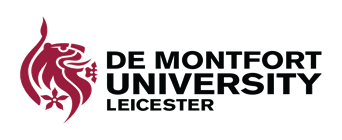 SurnameFirst Name(s)Date of BirthACCA Registration NumberI give permission for the ACCA to share my examination results with De Montfort UniversityYESNOModule TitleModule CodeCOST”TICKoFFICE USE ONLYP6 Advanced TaxationACCA3009£450P7 Advanced Audit and AssuranceACCA3010£450TOTALPAYMENT METHODTICKStudent Invoice*Fees may be paid by direct debit for students paying their own fees. http://www.dmu.ac.uk/about-dmu/professional-services/finance/online-payments.aspxSponsor Letter. Employer Invoice (include letter of authority from sponsor/employer